BOOKING FORMStaidéar Neamhbheo/ Still Life by Paddy CritchleyArt Workshops with artist Paddy CritchleyAt The Malthouse Stradbally Co Laois, R32 HP98Tuesday 2nd July to Friday 5th of July10:30am- 4:00pm (lunch 1:00-2:00pm)NB Day One Tuesday 2nd of July 10:30am; Meet at Malthouse Name ___________________________________                                Contact Address __________________________________________________Email Address ____________________________________________________Telephone/Mobile ________________________________________________How did you hear about the course?  _________________________________Have you a disability we should know about?____________________________Fee €120 for the workshop. Concession of €70 available for student and unemployed.Participants provide their own art materials.Please bring lunch, drinks and snacks as required. There are no tea making facilities available. There are no parking spaces available at the Malthouse, street parking is advised. Fees to be paid in advance with booking form – Places are limited.Closing date for receipt of completed forms together with payment is Thursday 27th June.Methods of Payment:  Cheques or postal orders accepted. By Post: Please make cheques / postal orders out to: Laois County Council, include booking form with fee and can be posted to Laois Arts Office, Laois County Council, Áras an Chontae, Portlaoise, Co Laois.Telephone payments: By Laser or Credit Card, Contact Laois County Council Cash Office on 057 8674308 Please Quote Revenue Code AR017, Masterclasses Paddy Critchley and give your name.  Cash Office Opening Hours: Monday to Friday 9.30am – 3.30pmPlease send the completed booking form to arts@laoiscoco.ie or The Art Office, Laois County Council, Áras an Chontae, Portlaoise, Co Laois. 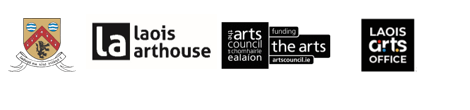 Introduction:Laois Arthouse Stradbally annual adult summer arts programme this year features a series of workshops entitled Staidéar Neamhbheo/ Still Life by renowned artist Paddy Critchley in the beautiful surroundings of the Malthouse, Stradbally, Co Laois, R32 HP98. Participants will partake in a four-day workshop with artist Paddy Critchley in which they will draw from still life compositions curated by Paddy, and progress to making oil paintings.  The week concludes with an exhibition opening of Paddy Critchley’s work entitled Staidéar Neamhbheo/ Still Life and selected work by the participants at the Laois Arthouse on Friday evening, 5th July at 5pm.  Family and friends are welcome. The exhibition will remain open until the end of August.Day one Tuesday 2nd of July 10:30am meet at the MalthouseInformation:  Over the four-days, Paddy will share his work methods and experience to assist and guide students.  The participants gather on day one at the Laois Arthouse for induction and Q&A. This course will be taken place in a large well-ventilated studio within the beautiful private grounds of the Malthouse, Main Street, Stradbally, Co Laois. Tuition will be given both on a group and individual basis, the course is suitable for all levels.  The four-day workshops conclude with an exhibition of a selection of Paddy Critchley’s paintings alongside a selection of paintings by the participants.Suggested Materials for the workshops:Participants will need to bring an easel, 4 canvases (bigger x2 approx. 30cm x 40cm for small paintings and 2 bigger, any size but welcome as big as is feasible. Acrylic paints and brushes, as well as whatever drawing materials they may have. Paddy can supply a limited assortment materials but best to bring your own materials. There are several easels and drawing boards available on request from the Laois Arts Office. Paddy Critchley:I am an artist from Portlaoise, Co Laois. My practice is a constant interrogation of my environment. How my political ideologies towards it shape how I see the world and inform my practise. My paintings are inspired by ordinary things, places, and people. These can be conversations from a bar to music, stories, poetry, and memory. I am interested in people and the places and lives they inhabit. In an ever increasingly chaotic world, where money and power rule us, I wish to shine light on the ordinary person, places of modesty, the life I live and know. The pursuing of the zeitgeist.   Within my practice I aim to show different voices within the social and economic backgrounds of my peers and their environments. These take the form of intimate portraits and still lives reminiscent of Alice Neel. I share many of Alice Neel’s beliefs, and the title of the 2021 Exhibition at the MET ‘People Come First’ was very important to me while making work over the past number of years. I am also a painter and decorator and interested in the politics of this trade.For information on the course please contact Muireann Ní Chonaill and / or the Arts Office team at arts@laoiscoco.ie or phone 057 8664109  